POLICY GUIDELINES FOR ENGLISH PAPER
Paper Pattern and Distribution of MarksEnglish SSC-IIThe question paper is organized into following three sections, namely: "Section A, B & C": Questions posed may be text based or derived/unseen but in similar pretext and difficulty level as per the lessons taught in the course. Distribution of the questions with respect to cognitive domain within each section shall roughly be around 30 percent Knowledge (K), 50 percent Understanding (U) and 20 percent Application (A).SECTION — AThis section consists of question number one with 15 compulsory structured part questions - Multiple Choice Questions (MCQs) of one mark each. These MCQs shall be designed in such a way that they should be able to check comprehension of lessons, vocabulary and grammar, with rough proportions of 30 percent 20 percent and 50 percent of questions, respectively. Following topics shall be covered in grammar:i.	Articles 				ii.	Parts of speech (with all types and subtypes)iii.	Verbals and Generic 			iv.	Kinds of sentences (Situation based) v.	Clauses/phrases 			vi.	Conditionals vii.	Narration 				viii.	Tensesix.	Prepositional phrases from prescribed Grammar Book x.	Letter 					xi.	Applicationxii.	Essay Writing SECTION — BThis section consists of three compulsory questions of varied distribution of marks as detailed below:  SECTION — CAnnexure for Policy Guidelines for Question Papers 
Definitions and DisclaimerPolicy guidelines for paper setting vide Notification No.6-8/FBISE/RES/CC/918 dated 27 August 2019 have been conveyed for general information. Definitions of some terminologies and disclaimers are given in this annexure.DefinitionsCognitive DomainsCognitive domain refers to development of mental skill and acquisition of knowledge. In the questions papers developed by Federal Board of Intermediate & Secondary Education, Islamabad from hereon will be intended to test the following cognitive domains of the candidates:Knowledge:		Approximately 30% Question in each sectionUnderstanding:		Approximately 50% Question in each sectionApplication:		Approximately 20% Question in each sectionKnowledge (K)Knowledge refers to the ability of the candidates to recall the learned or memorized information or data.ExamplesA child reciting the alphabets of EnglishMemorization and reproducing the dates and other facts etc. e.g. 	Pakistan came into being on 27th Night of Ramadan-ul-Mubarak. Related Verbs (Command Words)Arrange, define, duplicate, label, list, memorize, name, order, recognize, relate, recall, repeat, reproduce, state etc..Understanding (U)Understand (also called Comprehension) refers to ability of the candidates to comprehend (a set of) information and/or situation and provide his/her response to it accordingly.ExamplesPerforming analyses and illustrating the observationsComprehending the concepts of Social, Natural and Physical Sciencese.g.	Discuss different types of noise and their impact on human health briefly.  Related Verbs (Command Words)Classify, describe, discuss, explain, express, identify, indicate, locate, recognize, report, restate, review, select, translate, rephrase, differentiate, compare etc.Application (A)Application refers to the ability to use learned material in new and concrete situation to solve problems and/or to design a schedule or task.ExamplesPerforming analyses and illustrating the observationsComprehending the concepts of Social, Natural and Physical Sciencese.g. Illustrate the similes and metaphors given in the poem Daffodils.Related Verbs (Command Words)Apply, choose, demonstrate, dramatize, employ, illustrate, interpret, operate, practice, schedule, sketch, solve, use, write etc.Sections of PaperThere are three or four (03 or 04) sections in each question paper:Section-A Contains Multiple Choice Questions (MCQs). All questions are compulsory without any external or internal choice. Usually comprises of 20% of total marks of the (theory if applicable) paper.Section BContains Short Response Questions (SRQ). Candidates may have external choice up to 33%. In addition to that internal choice may also be offered based upon model, content and/or nature of the subject. This section may contain almost 50% of total marks in some subjects of the (theory if applicable) paper. Section CThis section usually contains Extended Response Questions (ERQ). Candidates may have external choice in the questions. In addition to that internal choice may also be offered based upon model, content and/or nature of the subject. For ERQs it should contain around 30% of total marks in some subjects of the (theory if applicable) paper.ChoiceSometimes the candidates are required to attempt a certain number of questions from a given pool or group of questions, it is commonly known as choice in questions.There are two types of choices External Choice Whenever the candidates are required to solve (respond to) a certain number of questions from a given pool it is called external choice. This choice may be around 33% in a section. e.g.	1.	Answer any six parts in about 30-40 words each. (Out of eight questions)2.	Attempt any eight questions from the following.(Out of eleven questions)Internal Choice Whenever the candidates have to solve (respond to) a question mandatorily but they have an option within the question it is called internal choice.e.g.	1.	Paraphrase any ONE of the following stanzas.Stanza 1Stanza 22.	Translate the following: (Some sentences for translation are 	given)ORWrite a Dialogue between a beggar and a citizenDisclaimersThe cognitive levels and categories written in sample model paper are for explanation purpose only. In the actual question papers administered during examination shall not contain description of these cognitive domains.Association of the cognitive domains is solely based on subject expert’s judgment and may be subject to errors and/or omissions.In the class rooms and during teaching the candidates (students) need to be taught about the time management in accordance with allocation of marks to the questions. SECTION – A Time allowed: 20 minutes							    Marks: 15Q.1	Encircle the correct option i.e. A / B / C / D. All parts carry equal marks.i. 	On his deathbed, the Holy Prophet Muhammad (ﷺ) offered himself, his 	honour and his property for ___________:A.   	zakat				B. 	revengeC. 	war				D. 	peaceii. 	On the arrival of the new year in China, symbolic foods are eaten, colours used 	and gifts exchanged, all focusing on one thing i.e. A. 	love				B. 	good luckC. 	patriotism			D. 	joyiii. 	The Holy Prophet Muhammad (ﷺ) decided the disputes of Jews: A. 	according to the Holy Quran	B. 	according to the conventionsC. 	according to the Jewish law	D. 	according to Bible iv. 	The scope of any field in terms of market demand should be considered A. 	the least			B.	very seriouslyC. 	rarely				D.	by the poor onlyv. 	Despite his failing health, the Quaid had abundant ______ of confidence and willpower. A. 	greatness			B. 	level C. 	wealth				D. 	quality	vi. 	The last couple of years have been a long bumpy ride for me. The underlined phrase means: A. 	Easy Time			B. 	Free Time C. 	Comfortable Time		D. 	Hard and challenging time vii. 	Pip and his friend decided that London was too ___________ for the wanted man. A. 	safe				B. 	dangerous C. 	favourable			D. 	horribleviii. 	Because he was late, he missed the first period. The sentence is a: A. 	Simple sentence		B. 	Compound sentenceC. 	Complex sentence		D. 	Compound complex sentencePage 1 of 2DO NOT WRITE ANYTHING HEREix. 	Which of the following is not a noun? A. 	Excellent			B. 	Excellence C. 	Tokyo				D. 	Unity x. 	Do you know anybody here? The underlined part of the sentence is a/an: A. 	Relative pronoun		B. 	Indefinite pronounC. 	Interrogative pronoun		D. 	Demonstrative pronounxi. 	He has firmly discarded the idea of attacking the enemy. The underlined part of the sentence is a/an: A. 	Adverb of manner		B. 	Adverb of reasonC. 	Adverb of time		D. 	Adverb of placexii. 	Auditory imagery is very common in Wordsworth’s poetry. The underlined part of the sentence is a/an:A. 	abstract noun			B. 	adjectiveC. 	adverb				D. 	indefinite pronounxiii. 	Which of the following options shows the correct spellings?A. 	Entercede			B. 	IntersedeC. 	Intercede			D. 	Interscedexiv. 	Which of the following options gives the synonym of the word ‘leisure’?A. 	free time			B. 	pleasureC. 	poultry				D. 	type of clothingxv. 	Which of the following options provides the antonym of ‘convenient’?A. 	easy				B. 	justC. 	wise				D. 	uncomfortable_______________For Examiner’s use only:Page 2 of 2Time allowed: 2.40 hours 						     Total Marks: 60SECTION – B (Marks 34)Q.2	Attempt any FIVE from the following parts in about 30 to 40 words each with reference 	to your textbook. All parts carry equal marks.				(5  3 = 15)i.	What do decorations on doors and windows symbolize? (The Chinese New Year)	ii.	How is Hazrat Muhammad (ﷺ) a perfect model of justice for all mankind? 			(Hazrat Muhammad ﷺ an Embodiment of Justice)	iii.	Why is there a need for proper career counseling department? (Selecting the Right 		Career) iv.	“It’s a slow food in a world given over to fast food”. Explain the statement. (A World without Books)v.	How did Pip become a successful businessman? (Great Expectations)vi.	What is the major cause of food shortage and malnutrition in the world? (Population Growth and World Food Supplies)vii.	How can faithfulness be useful in reforming society? (Faithfulness)Q.3	a.	Write down the theme of the poem “Try Again”.				      b.	Read the following stanza carefully and answer the questions given at the end:										      		I hear leaves drinking rain; 		I hear rich leaves on top		Giving the poor beneath		Drop after drop;		‘Tis a sweet noise to hear		These green leaves drinking near.		Questions:i.	What do the rich and the poor leaves symbolize? 			(2)		ii.	Which problem of society has been highlighted in the stanza?	(2)		iii.	Why is the noise sweet to the poet?					(2)Q.4	Read the following passage and answer the questions given at the end:	               “A person who is aware of his duties and rights in his society is a good citizen. He knows that he is a member of a group with which he is associated by thousands and one ties. He realizes that he should live in harmony with other members of society. Man cannot live without a society. He cannot live alone. He must live with other members of that society. You have to accept the conditions and traditions that a society prescribes for its members. Society gives you some rights and some duties. A good citizen does his best to do his duty to the society. He lives a clean and honest life. He always keeps away from such activities that may harm the interest of his fellow citizen.”	QUESTIONS:i.	Explain the characteristics of an ideal citizen?		(2)ii.	Why is society formed?					(2)iii.	Give a suitable title.						(1)iv.	Make a précis of the given passage.				(5)					    Page 1 of 2 					 Turn Over SECTION – C (Marks 26)Q.5	a.	Change any FOUR of the following sentences into indirect:			       (4)		i.	The students said, “Sir, good morning”.		ii.	The master said to the peon, “Why were you absent yesterday”?		iii.	The teacher said, “Do not waste your time in idle talk”.		iv.	The captain said, “Hurrah! We have won the match”.		v.	The mother said to her son, “May you return successful!”		vi.	The wise say, “Hard work is key to success”.	b.	Use any FOUR of the prepositional/phrasal verbs in sentences. 		       (4)		i.	 Feel for		ii.	Send for		iii.	Assure of		iv.	Part with		v.	Die of			vi.	Abide byQ.6	Write an application to the Managing Director of a firm for the post of Manager.	       (8)Q.7	Write an essay on any ONE of the following topics: (150 – 200 words)		     (10)i.	A Cricket Match			ii.	Courtesyiii.	My Favourite Personality* * * * *Page 2 of 2 Q.2This question shall preferably consist of seven parts. Candidates are required to attempt FIVE parts of three marks each.* Knowledge – 2* Understanding – 3* Application – 2 15 MarksQ.3Candidates are required to write theme, central idea or poet’s point 		of view of a poem. Candidates are required to answer three stanza based questions of 	two marks each.	(Questions related but not limited to figurative language, poetic idea 	or any other value mentioned in the stanza can be asked)3 Marks6 MarksQ.4This question shall consist of seen/unseen passage for comprehension; followed by four questions of varied marks not exceeding a total of 10 marks.Note:	Question regarding summary or précis of the passage can be 			asked.10 MarksQ.5This question shall consist of two parts. Candidates are required to:(a)	change the narration of any four sentences out of six.(b)	use 4 prepositional phrases out of six 	into their own sentences 	conveying idiomatic sense.  This question shall consist of two parts. Candidates are required to:(a)	change the narration of any four sentences out of six.(b)	use 4 prepositional phrases out of six 	into their own sentences 	conveying idiomatic sense.  This question shall consist of two parts. Candidates are required to:(a)	change the narration of any four sentences out of six.(b)	use 4 prepositional phrases out of six 	into their own sentences 	conveying idiomatic sense.  This question shall consist of two parts. Candidates are required to:(a)	change the narration of any four sentences out of six.(b)	use 4 prepositional phrases out of six 	into their own sentences 	conveying idiomatic sense.  4+4=8 MarksQ.6Candidates are required to write an application/formal letter. Note:	Either application or formal letter can be given.Candidates are required to write an application/formal letter. Note:	Either application or formal letter can be given.Candidates are required to write an application/formal letter. Note:	Either application or formal letter can be given.Candidates are required to write an application/formal letter. Note:	Either application or formal letter can be given.8 MarksExamination Hall0.5City: A.B.C.0.50.5Date0.5Sir xxxxx0.50.5Body of the letter/applicationi.	Opening (1-2 Sentences)ii.	Objective of letter/application writing 	(3-6 Sentences)iii.	Conclusion/closing (1-2 Sentences)5.0Yours sincerely/ truly/faithfully0.50.5X.Y.Z.0.5Q.7Candidates are required to write an essay one out of three topics (150-200 words)Candidates are required to write an essay one out of three topics (150-200 words)Candidates are required to write an essay one out of three topics (150-200 words)Candidates are required to write an essay one out of three topics (150-200 words)10 Marks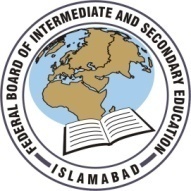   Roll No: Sig. of Candidate:  ____________Answer Sheet No: 	_____________ Sig. of Invigilator:	_____________Federal Board SSC-II ExaminationEnglish (Compulsory) Model Question PaperFederal Board SSC-II ExaminationEnglish (Compulsory) Model Question PaperFederal Board SSC-II ExaminationEnglish (Compulsory) Model Question PaperNote: 	Section-A is compulsory. All parts of this section are to be answered on the question paper itself. It should be completed in the first 20 minutes and handed over to the Centre Superintendent. Deleting/overwriting is not allowed. Do not use lead pencil.Total Marks:15Marks Obtained: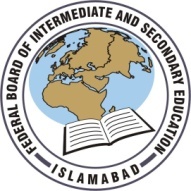 Federal Board SSC-II Examination English (Compulsory) Model Question PaperNote:	Sections B and C comprise Pages 1-2. Answer all the questions from Sections ‘B’ and ‘C’ on the separately provided answer book. Use supplementary answer sheet i.e.    Sheet-B if required. Write your answers neatly and legibly.